Πληροφορίες:        621ΚΟΙΝ:	Πίνακας Αποδεκτών: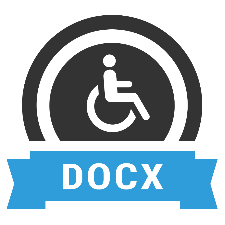 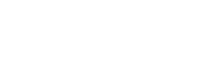 